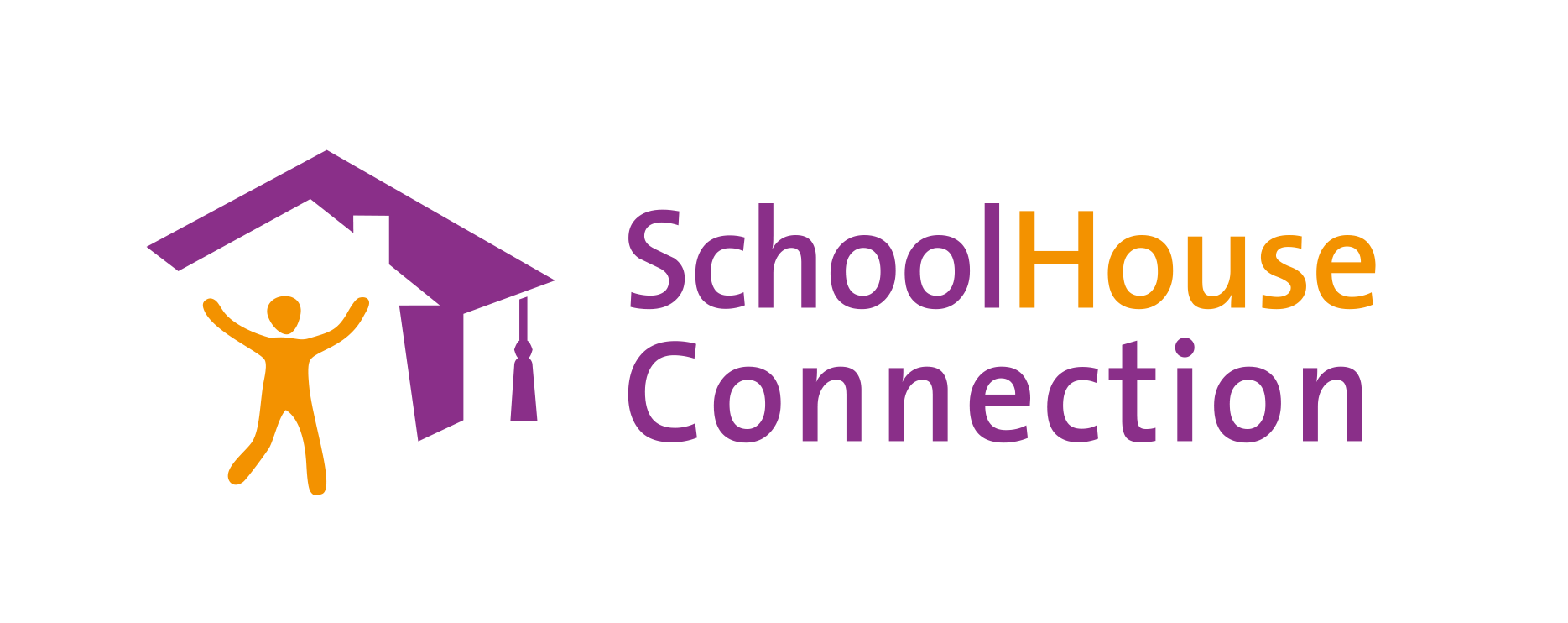 ARP-HCY Sustainability PlanAmerican Rescue Plan-Homeless Children and Youth (ARP-HCY) funds must be obligated by September 30, 2024 and expended by January 30, 2025. The sustainability planning tool below is designed to assist local educational agencies in prioritizing activities and considering additional funding sources to best sustain initiatives begun with ARP-HCY funds. Please also refer to the ARP-HCY Planning and Spending Timeline Tool: This planning tool is designed to assist local educational agencies to monitor their spending and plan for the effective and efficient use of funds by the mandated deadlines. It divides the remaining time before the ARP-HCY deadlines into quarters, so that school district liaisons and others can assess their progress on a regular basis, paying particular attention to the needs of children and youth at specific times of the school year.CURRENT ARP-HCY FUNDING NEEDING TO BE SPENT: $____________________Please list current activities funded by ARP-HCY (leave category blank if not applicable):Describe the impact of the activity and include any data collectedPrioritize activities to continueWhat partnerships are needed to continue? What other staff members need to be involved?What other resources are needed?What other funding sources can be accessed?What other resources or support do you need to be successful?CategoryActivityStaff Members InvolvedAmount of FundingWrap-around ServicesAcademic SupportTransportationCapacity building and staffingHousing-related supportsOutreach and identificationEarly ChildhoodPostsecondary Planning and TransitionData Collecting and ReportingPrepaid debit and store cardsActivityPositive ImpactData that supports the impactData that supports the continued needActivityPriority levelData or other information about prioritizationDistrict or community partnerRoleActivity partnership supportsStaff memberRoleActivityResourceActivityHow to access needed resourceTitle I, Part ATitle IITitle IIITitle IVMcKinney-Vento subgrant fundsState and local fundsSchool-based mental health grantsESSER/GEERCommunity schools fundsCommunity grants or partnershipsOther funding sources: 